Regulamin promocji konsumenckiej„Przetestuj wybrany kosmetyk Dove i poczuj prawdziwą różnicę!”1. POSTANOWIENIA OGÓLNE1.1. Regulamin określa zasady urządzania i warunki udziału w akcji promocyjnej prowadzonej pod nazwą „Przetestuj wybrany kosmetyk Dove i poczuj prawdziwą różnicę!”, zwanej dalej "promocją". 1.2. Organizatorem promocji jest Smolar Agencja Promocyjno-Reklamowa 
Sp. z o.o. z siedzibą w Łodzi, ul. Inżynierska 15, 93-569 Łódź, wpisana do rejestru przedsiębiorców przez Sąd Rejonowy dla Łodzi Śródmieścia w Łodzi, XX Wydział Gospodarczy Krajowego Rejestru Sądowego, pod numerem KRS 0000444211, posiadająca kapitał zakładowy 10.000,00 złotych, NIP: 727-278-80-75, www.smolar.pl., zwana dalej „organizatorem”.1.3. Promocja trwa od dnia 01.08.2019 r. do dnia 31.08.2019 r. lub do wyczerpania puli zwrotów, która wynosi 10.000 (słownie: dziesięć tysięcy), zwroty są realizowane w kolejności zgłoszeń do wyczerpania liczby zwrotów, w zależności od tego, które ze zdarzeń nastąpi jako pierwsze (upływ terminu albo wyczerpanie puli zwrotów). Organizator powiadomi o ewentualnym wyczerpaniu puli zwrotów na stronie internetowej promocji, tj. www.testujdove.pl.1.4. W promocji biorą udział produkty promocyjne zakupione w okresie od dnia 01.08.2019 r. do dnia 31.08.2019 r. w punktach sprzedaży na terytorium Rzeczpospolitej Polskiej i udokumentowany jednym oryginałem dowodu zakupu. Przez dzień zakupu uważa się dzień oznaczony jako data sprzedaży na dowodzie zakupu produktu promocyjnego. 1.5. Promocja dotyczy wybranych produktów marki Dove, wprowadzonych do obrotu przez Unilever Polska sp. z o.o. z siedzibą w Warszawie lub inne spółki z grupy Unilever, dostępnych i zakupionych w sprzedaży detalicznej na terytorium Rzeczpospolitej Polskiej zwanych dalej "produktami promocyjnymi" lub „produktami”. Lista produktów promocyjnych wraz z maksymalną kwotą zwrotu, stanowi załącznik nr 1 do niniejszego regulaminu.1.6. Strona internetowa promocji – www.testujdove.pl.1.7. Zwrot pieniędzy – zwrot środków pieniężnych przeznaczonych (faktycznie zapłaconych) przez uczestnika na zakup jednego dowolnie wybranego produktu promocyjnego, w wysokości kwoty widniejącej na zgłoszonym przez uczestnika oryginale dowodu zakupu, nie większej jednak niż maksymalna kwota zwrotu określona dla danego produktu promocyjnego zgodnie z załącznikiem nr 1 do regulaminu. Zwrot dokonywany jest przez organizatora na wskazany przez uczestnika rachunek bankowy na podstawie prawidłowo wypełnionego przez uczestnika formularza zgłoszeniowego na stronie internetowej promocji, zgodnie z pkt. 3.1 oraz 3.2 regulaminu. Jeden uczestnik może otrzymać – w całym okresie trwania promocji - maksymalnie jeden zwrot pieniędzy za jeden dowolnie wybrany produkt promocyjny. Zwany dalej „zwrotem”.1.8. W promocji biorą udział wyłącznie produkty promocyjne nabyte przez uczestnika w punkcie sprzedaży na terytorium Rzeczpospolitej Polskiej w czasie trwania promocji, zgodnie z pkt. 1.4 regulaminu. W promocji nie będą brały udziału produkty, których wprowadzenie do obrotu narusza prawo, w szczególności produkty podrobione.2. WARUNKI UCZESTNICTWA2.1. Z zastrzeżeniem pkt. 2.3 regulaminu, w promocji może wziąć udział każda osoba fizyczna, która ma ukończone 18 lat, posiada pełną zdolność do czynności prawnych, będąca konsumentem w rozumieniu art. 22 [1] Kodeksu cywilnego, posiadająca adres korespondencyjny na terytorium Rzeczpospolitej Polskiej, zwana dalej uczestnikiem.2.2. Osoba zgłaszająca udział w promocji może uczestniczyć w promocji wyłącznie w imieniu własnym i na własną rzecz oraz musi dokonać zakupu produktu promocyjnego i posiadać oryginał dowodu zakupu.2.3. Z programu wyłączeni są przedsiębiorcy nabywający produkt w ramach prowadzonej działalności gospodarczej. Ponadto, uczestnikami promocji nie mogą być pracownicy firmy: Smolar Agencja Promocyjno-Reklamowa Sp. z o.o., Smolar Agencja Promocyjno-Reklamowa Robert Wojkowski, Unilever Polska Sp. z o.o., Unilever Polska S.A., Unilever Poland Services Sp. z o.o. Zakaz dotyczy także członków rodzin ww. osób. Przez „członków rodzin” rozumie się: małżonka, zstępnych, wstępnych, osoby pozostające w stosunku przysposobienia, pasierba, pasierbicę, zięcia, synową, rodzeństwo, ojczyma, macochę i teściów.2.4. Uczestnik biorący udział w promocji potwierdza, że wyraża zgodę na zasady promocji opisane w niniejszym regulaminie.3. SZCZEGÓŁOWE ZASADY PROMOCJI3.1. W celu wzięcia udziału w promocji uczestnik musi spełnić łącznie następujące warunki:kupić w czasie trwania promocji dowolnie wybrany produkt promocyjny, zgodnie z pkt. 1.4, pkt. 1.5 regulaminu,dokonać zapłaty za produkt promocyjny,koniecznie zachować oryginał dowodu zakupu produktu promocyjnego (z zastrzeżeniem pkt 1.7 regulaminu, co oznacza, że także w przypadku, gdy dowód zakupu potwierdza dokonanie zakupu wielu produktów promocyjnych, uczestnik jest uprawniony do dokonania wyłącznie jednego zgłoszenia jednego dowolnie wybranego produktu promocyjnego),dokonać prawidłowego zgłoszenia do promocji poprzez stronę internetową promocji (formularz zgłoszeniowy do promocji), w terminie od godziny 00:00:00 dnia 01.08.2019 r. do godziny 23:59:59 dnia 31.08.2019 r. zgodnie z warunkami wskazanymi w pkt. 3.2 regulaminu.3.2. Zgłoszenie powinno zawierać - pod rygorem odmowy zwrotu pieniędzy - obowiązkowe dane i oświadczenia uczestnika promocji:skan lub zdjęcie oryginału dowodu zakupu produktu promocyjnego dokonanego w czasie trwania promocji (paragon, rachunek lub faktura VAT wystawiona na osobę fizyczną nieprowadzącą działalności gospodarczej) zawierający: datę zakupu, cenę, nazwę sklepu oraz nazwę produktu promocyjnego. Plik z dowodem zakupu nie powinien przekraczać wielkości 5 MB i powinien być wykonany w formacie jpg, png  lub gif,imię i nazwisko uczestnika,adres korespondencyjny uczestnika,nr tel. kontaktowego uczestnika,adres poczty elektronicznej uczestnika (e-mail), numer rachunku bankowego uczestnika prowadzonego przez bank z siedzibą na terytorium Rzeczpospolitej Polskiej, na który ma zostać dokonany zwrot pieniędzy, numer dowodu zakupu promocyjnego (tzw. numer paragonu, znajdujący się najczęściej z prawej strony paragonu, na linii daty dokonania zakupu promocyjnego bądź numer innego dowodu zakupu. Wizualizacja przykładowego dowodu zakupu wraz ze wskazaniem gdzie znajduje się numer dowodu zakupu stanowi załącznik nr 2 do regulaminu),rodzaj produktu promocyjnego zakupionego przez uczestnika, wskazanego jako ten, za który ma być dokonany zwrot pieniędzy, datę dokonania zakupu promocyjnego, cenę zakupu produktu promocyjnego, wynikającą z dowodu zakupu produktu promocyjnego,udzielenie odpowiedzi przez uczestnika na pytania dotyczące niniejszej akcji promocyjnej,akceptację regulaminu promocji, poprzez zaznaczenie odpowiedniego pola w formularzu, o następującej treści: „Zapoznałam/em się z regulaminem promocji konsumenckiej „Przetestuj wybrany kosmetyk Dove i poczuj prawdziwą różnicę!”  i wyrażam zgodę na jego treść.”zgodę na przetwarzanie danych osobowych uczestnika, poprzez zaznaczenie odpowiedniego pola w formularzu zgłoszeniowym, o następującej treści: „Wyrażam zgodę na przetwarzanie moich danych osobowych zgodnie z powszechnie obowiązującymi przepisami prawa przez Unilever Polska Sp. z o.o. z siedzibą w (02-305) Warszawie, al. Jerozolimskie 134, która na podstawie umowy powierza przetwarzanie danych osobowych firmie Smolar Agencja Promocyjno – Reklamowa Sp. z o.o.  z siedzibą w Łodzi, ul. Inżynierska 15, 93-569 Łódź dla celów związanych z organizacją i przeprowadzeniem promocji „Przetestuj wybrany kosmetyk Dove i poczuj prawdziwą różnicę!”. Moje dane osobowe udostępniam dobrowolnie oraz wiem, że przysługuje mi prawo dostępu do podanych przeze mnie danych, prawo żądania ich sprostowania, usunięcia lub ograniczenia ich przetwarzania, wniesienia sprzeciwu wobec ich przetwarzania, a także prawo żądania ich przenoszenia oraz prawo do cofnięcia zgody na ich przetwarzanie w dowolnym momencie, co pozostanie bez wpływu na zgodność z prawem ich przetwarzania, którego dokonano na podstawie zgody przed jej cofnięciem. Podanie danych osobowych jest dobrowolne, jednak odmowa ich podania uniemożliwia wzięcie udziału w promocji.”- dokonanie prawidłowej weryfikacji poprzez stosowany przez organizatora mechanizm zabezpieczający reCAPTCHA celem, którego jest dopuszczenie do przesłania danych wypełnionych tylko przez człowieka (oznacza to np. konieczność zaznaczenia  pola kontrolnego (przycisku wyboru) i/lub wykonania zadania, w tym m. in. przepisanie kodu z obrazka wskazanego na stronie internetowej promocji lub zaznaczenie konkretnego rodzaju obrazka / obrazków).3.3. W momencie przyjęcia przez system organizatora zgłoszenia (wypełnienie formularz zgłoszeniowego na stronie internetowej promocji), uczestnik dokonujący zgłoszenia otrzyma komunikat potwierdzający przyjęcie zgłoszenia, poprzez wyświetlenie informacji na stronie internetowej promocji oraz dodatkowo potwierdzenie przyjęcia zgłoszenia zostaje wysłane uczestnikowi poprzez wiadomość e-mail na wskazany przez uczestnika w formularzu zgłoszeniowym adres e-mail (organizator nie ponosi odpowiedzialności za umieszczenie, przez system teleinformatyczny czy program pocztowy, z którego korzysta uczestnik, informacji e–mail od organizatora, w kategorii „wiadomości- śmieci” / „spam” w skrzynce odbiorczej uczestnika).3.4. Nie będą rozpatrywane zgłoszenia niezawierające wszystkich wymaganych danych i elementów opisanych w pkt. 3.2 regulaminu, a także zawierające dane nieprawdziwe, wysłane po terminie wskazanym w pkt. 3.1 regulaminu, niezwiązane z założeniami regulaminu i tematem promocji.3.5. Jeden uczestnik może dokonać tylko jednego zgłoszenia, o którym mowa w pkt. 3.1, pkt. 3.2 regulaminu, tylko jednego dowolnie wybranego produktu promocyjnego i uzyskać prawo do tylko jednego zwrotu pieniędzy na zasadach określonych w regulaminie. 3.6. Jedna osoba oraz osoby z jednego gospodarstwa domowego (przez termin „gospodarstwo domowe” organizator rozumie ten sam adres korespondencyjny uczestników promocji lub ten sam numer rachunku bankowego) mogą w ramach promocji otrzymać tylko jeden zwrot pieniędzy. W przypadku przesłania więcej niż jednego zgłoszenia od jednej osoby lub osób z jednego gospodarstwa domowego, rozpatrywane będzie tylko pierwsze dostarczone do organizatora zgłoszenie (liczy się data wpływu zgłoszenia). Dotyczy to również sytuacji, w której jeden uczestnik, będzie zgłaszać się podając różne dane i zakwalifikuje się do więcej niż jednego zwrotu pieniędzy. W takiej sytuacji, po weryfikacji danych osobowych uczestników, dany uczestnik otrzyma tylko jeden zwrot.3.7. Jeden dowód zakupu produktu promocyjnego uprawnia do dokonania wyłącznie jednego zgłoszenia. 3.8. Jeden uczestnik może uzyskać w promocji – z zastrzeżeniem pkt 3.6 regulaminu  – prawo do wyłącznie jednego zwrotu, bez względu na liczbę zakupionych produktów promocyjnych. 3.9. Na jeden numer rachunku bankowego wskazywany w zgłoszeniu można dokonać tylko i wyłącznie jednego zgłoszenia w promocji. 3.10. Zabrania się stosowania oprogramowania, którego celem jest automatyczne dokonywanie zgłoszeń. Jeden uczestnik może dokonywać zgłoszeń wyłącznie z jednego adresu IP. Z jednego adresu IP nie można dokonywać więcej niż 10 zgłoszeń dziennie. Organizator zastrzega sobie prawo do ograniczenia dostępu do strony internetowej promocji dla jednego numeru IP, jeżeli z danego adresu IP dokonywanych jest więcej niż 10 zgłoszeń dziennie. 3.11. Uczestnicy, którzy spełnią wszystkie warunki udziału w promocji określone w regulaminie, w szczególności prześlą w terminie prawidłowe zgłoszenie, otrzymają zwrot pieniędzy, o którym mowa pkt. 4.1 regulaminu.3.12. Przekazanie zwrotów pieniędzy będzie dokonywane na bieżąco w miarę spływu zgłoszeń, nie wcześniej jednak niż 21 dni po dokonaniu prawidłowego zgłoszenia do promocji i nie później jednak niż do dnia 30.09.2019 r., z zastrzeżeniem postanowienia zawartego w pkt. 4.3 regulaminu. 3.13. Zgłoszenia osób niespełniających kryteriów uczestnictwa w promocji nie będą brane pod uwagę. Organizator zastrzega sobie prawo weryfikacji, czy uczestnik spełnia warunki określone w niniejszym regulaminie. W tym celu może żądać od uczestnika złożenia określonych oświadczeń na piśmie, podania określonych danych bądź przedłożenia określonych dokumentów niezbędnych do prawidłowego uczestnictwa w promocji. Niespełnienie warunków wynikających z niniejszego regulaminu lub nieuzasadniona odmowa spełnienia powyższych żądań po przeprowadzeniu postępowania wyjaśniającego, może spowodować wykluczenie danego uczestnika z promocji z jednoczesnym wygaśnięciem prawa do zwrotu pieniędzy z pkt. 4.1 regulaminu. 3.14. W celu uniknięcia jakichkolwiek wątpliwości potwierdza się, że przyznanie zwrotu pieniędzy, o którym mowa w pkt. 4.1 regulaminu, nie oznacza przyznania przez organizatora, że produkt promocyjny posiada jakiekolwiek wady fizyczne, jest niezgodny z umową ani nie oznacza uznania jakichkolwiek roszczeń uczestnika dotyczących wad fizycznych towaru w rozumieniu ustawy z dnia 23 kwietnia 1964 r. - Kodeks cywilny (t.j. Dz.U.2019 poz. 1145) lub ustawy z dnia 30 maja 2014 r. o prawach konsumenta (t.j. Dz.U. 2019 poz. 134 ze zm.) lub jakichkolwiek innych roszczeń związanych z produktem promocyjnym.3.15. Dowód zakupu potwierdza dokonanie zakupu promocyjnego, jeżeli spełnia następujące warunki: dowód zakupu jest oryginalny, tzn. został wystawiony przez sklep, tj. podmiot faktycznie prowadzący sprzedaż produktów promocyjnych w punkcie handlowym lub prowadzi taką sprzedaż na odległość, którego nazwa i adres znajdują się na dowodzie zakupu i nie zawiera oznak jego sfałszowania,dowód zakupu nie jest uszkodzony, w sposób budzący wątpliwości, co do zawartych w nich treści czy ich autentyczności, w szczególności paragon nie jest przecięty, ucięty, naderwany, rozmazany, niewyraźny, jak też nie stanowi połączenia dwóch lub więcej różnych paragonów,dowód zakupu jest czytelny,w wykazie zakupionych produktów na dowodzie zakupu jest słowo pozwalające stwierdzić, iż zakup dotyczył jednego z produktów promocyjnych, bądź też na dowodzie zakupu widnieje adnotacja przedstawiciela sklepu pozwalająca stwierdzić, iż zakup dotyczy jednego z produktów promocyjnych (zgodnie z pkt. 3.16 regulaminu). 3.16. W przypadku, gdy z treści dowodu dokonania zakupu promocyjnego nie wynika, że uczestnik dokonał zakupu produktu promocyjnego, na dowodzie dokonania zakupu promocyjnego winna znaleźć się adnotacja dokonana przez przedstawiciela sklepu, potwierdzająca fakt dokonania zakupu produktu promocyjnego. Adnotacja winna być opatrzona również pieczątką sklepu i podpisem osoby dokonującej adnotacji. 3.17. W przypadku, gdy z dowodu dokonania zakupu produktu promocyjnego wynika, że uczestnik w ramach danego zakupu wziął udział w jakiejkolwiek innej promocji np. oferta multipaków - „2+1”, „3+1”, zestaw promocyjny, dolewki itp., dotyczącej produktu promocyjnego, taki dowód zakupu promocyjnego nie może być podstawą do dokonania skutecznego zgłoszenia w promocji. Przedmiotowa promocja nie łączy się z innymi promocjami.3.18. Organizator dokonywać będzie weryfikacji zgłoszeń nadsyłanych przez uczestników pod kątem ich prawdziwości, poprawności i kompletności. Organizator zastrzega sobie możliwość kontaktu z uczestnikiem i weryfikacji lub uzupełnienia danych zawartych w zgłoszeniu w celu potwierdzenia spełnienia warunków promocji. Organizatorowi przysługuje w szczególności prawo żądania okazania oryginału dowodu zakupu produktu promocyjnego, jak również potwierdzenia faktu dokonania zakupu promocyjnego w danym punkcie sprzedaży.3.19. W przypadku stwierdzenia naruszenia przez uczestnika regulaminu promocji,  lub wpływania przez uczestnika na wynik promocji w sposób nieprzewidziany w regulaminie, organizator ma prawo usunąć zgłoszenie takiej osoby lub wykluczyć danego uczestnika z promocji i pozbawić go prawa do otrzymania zwrotu pieniędzy za zakup produktu promocyjnego. 4. ZWROT PIENIĘDZY ZA ZAKUP PRODUKTU PROMOCYJNEGO4.1. Za dokonanie jednego zakupu dowolnie wybranego produktu promocyjnego, przy spełnieniu pozostałych warunków opisanych niniejszym regulaminem, uczestnikowi przysługuje wyłącznie jeden zwrot pieniędzy w wysokości faktycznie zapłaconej przez uczestnika ceny brutto za jeden produkt promocyjny wynikającej z dowodu zakupu zgłoszonego przez uczestnika, jednak nie wyższej niż maksymalna kwota zwrotu danego produktu promocyjnego zgodnie z załącznikiem nr 1 do regulaminu. W przypadku gdy jeden dowód zakupu promocyjnego potwierdza dokonanie zakupu więcej niż jednego produktu promocyjnego i o ile uczestnik nie wskaże, za który konkretnie produkt promocyjny życzy sobie otrzymać zwrot, organizator dokona zwrotu pieniędzy za najtańszy z zakupionych produktów promocyjnych w wysokości ceny brutto tego produktu promocyjnego wynikającej z dowodu zakupu promocyjnego, jednak nie wyższej niż maksymalna kwota zwrotu danego produktu promocyjnego zgodnie z załącznikiem nr 1 do regulaminu. 4.2. Łączna ilość zwrotów w niniejszej promocji wynosi 10.000 sztuk (słownie: dziesięć tysięcy). 4.3. Zwrot pieniędzy w wysokości przysługującej uczestnikowi dokonany zostanie poprzez przelew na rachunek bankowy uczestnika podany w zgłoszeniu, w terminie do dnia 30.09.2019 r. z zastrzeżeniem, że w przypadku zaistnienia konieczności dodatkowej weryfikacji zgłoszenia, organizator zastrzega sobie prawo do dokonania zwrotu uczestnikowi w terminie do 14.10.2019 r.4.4. Zwrot pieniędzy nie przysługuje w przypadku odstąpienia przez uczestnika od umowy sprzedaży produktu promocyjnego, w przypadku wskazania w zgłoszeniu numeru rachunku bankowego prowadzonego przez bank nieposiadający swojej siedziby na terytorium Rzeczpospolitej Polskiej lub w przypadku niespełnienia któregokolwiek z pozostałych warunków promocji przewidzianych w niniejszym regulaminie. 4.5. Zgodnie z ustawą o podatku dochodowym od osób fizycznych nagrody w niniejszej promocji nie podlegają opodatkowaniu podatkiem dochodowym od osób fizycznych. 4.6. Organizator nie ponosi odpowiedzialności za niemożność odbioru zwrotu pieniędzy z przyczyn leżących wyłącznie po stronie uczestnika. W szczególności organizator nie ponosi odpowiedzialności za podanie przez uczestnika błędnych danych bankowych, adresowych i/lub kontaktowych. Jeżeli z tego powodu kontakt z uczestnikiem lub wykonanie przelewu nie będzie możliwe, traci on prawo do zwrotu. 5. NADZÓR NAD PRAWIDŁOWOŚCIĄ PRZEPROWADZENIA PROMOCJI5.1. Organem dokonującym weryfikacji zgłoszeń oraz decydującym o przyznaniu zwrotów będzie komisja. Komisja ta rozstrzyga wszystkie wątpliwości związane z niniejszą promocją.5.2. Komisja składa się z 3 członków powołanych przez organizatora. 5.3. Komisja podejmując decyzję o przyznaniu zwrotu pieniędzy, weźmie pod uwagę prawidłowość zgłoszenia oraz spełnienie pozostałych warunków uczestnictwa zgodnie z postanowieniami niniejszego regulaminu.5.4. Decyzje komisji są ostateczne. Jednakże postanowienie te nie wyłącza dochodzenia przez uczestnika roszczeń w postępowaniu reklamacyjnym u organizatora i/lub postępowaniu sądowym lub innym właściwym na podstawie przepisów obowiązującego prawa. 6. REKLAMACJE6.1. Reklamacje mogą być zgłaszane przez uczestników w czasie trwania promocji i po jej zakończeniu, nie później jednak niż do dnia 21.10.2019 r. (decyduje data wpływu reklamacji do organizatora).6.2. Reklamacja musi być złożona wyłącznie w formie pisemnej za pośrednictwem poczty lub poczty kurierskiej lub poprzez doręczenie osobiste, na adres organizatora (Smolar Agencja Promocyjno-Reklamowa, ul.  Inżynierska 15, 93-569 Łódź), reklamacja powinna zawierać:- imię, nazwisko i dokładny adres uczestnika oraz numer telefonu kontaktowego,- dokładny opis i powód reklamacji oraz treść żądania reklamacyjnego.6.3. Reklamacje rozpatruje organizator.6.4. Postępowanie reklamacyjne trwa 10 dni roboczych od dnia wpływu reklamacji do organizatora, nie później jednak niż do dnia 05.11.2019 r. Uczestnik zostanie o decyzji powiadomiony przez organizatora listem poleconym wysłanym na adres podany w reklamacji. O zachowaniu terminu do złożenia odpowiedzi na reklamację decyduje data złożenia przesyłki u operatora pocztowego (data stempla pocztowego). 6.5. Postępowanie reklamacyjne jest dobrowolne i nie wyłącza prawa uczestnika do niezależnego od postępowania reklamacyjnego dochodzenia roszczeń na drodze postępowania sądowego lub innego właściwego.7. DANE OSOBOWE7.1.	Administratorem danych osobowych przekazanych w trakcie trwania promocji przez uczestników jest Unilever Polska Sp. z o.o. z siedzibą w Warszawie, Al. Jerozolimskie 134, 02-305 Warszawa.7.2.	Administrator danych osobowych powierza organizatorowi przetwarzanie danych osobowych na podstawie zawartej z nim umowy o powierzeniu przetwarzania danych osobowych.7.3. Administrator danych osobowych, tj. Unilever Polska Sp. z o.o. z siedzibą w Warszawie informuje, że:dane osobowe uczestnika promocji pozyskane przez administratora danych osobowych, tj. imię i nazwisko uczestnika, adres korespondencyjny uczestnika, adres poczty elektronicznej uczestnika, numer telefonu kontaktowego uczestnika, numer rachunku bankowego oraz adres IP są przetwarzane zgodnie z powszechnie obowiązującymi przepisami prawa, wyłącznie w celu związanym z przedmiotową promocją, tj. w celach związanych z: przyjmowaniem zgłoszeń, ustaleniem prawa danego uczestnika do uzyskania zwrotu pieniędzy, dokonaniem zwrotu, rozpatrzeniem ewentualnych reklamacji, wykonaniem niezbędnych obowiązków prawnych ciążących na organizatorze w związku z organizacją promocji oraz w celach sprawozdawczości księgowej i podatkowej – zgodnie z odrębnymi przepisami,dane osobowe przetwarzane są w związku z przystąpieniem uczestnika do promocji na podstawie art. 6 ust. 1 pkt a), pkt c), pkt f) Rozporządzenia Parlamentu Europejskiego i Rady (UE) 2016/679 z dnia 27 kwietnia 2016 r. w sprawie ochrony osób fizycznych w związku z przetwarzaniem danych osobowych i w sprawie swobodnego przepływu takich danych oraz uchylenia dyrektywy 95/46/WE (ogólne rozporządzenie o ochronie danych) - Dz. U. UE. L. z 2016 r. Nr 119 oraz przepisów powszechnie obowiązujących,podanie danych osobowych przez uczestnika jest dobrowolne, lecz niezbędne do wzięcia udziału w promocji,uczestnikowi przysługuje:prawo dostępu do podanych danych osobowych, prawo żądania sprostowania, usunięcia lub ograniczenia przetwarzania podanych danych osobowych, prawo do wniesienia sprzeciwu wobec przetwarzania podanych danych osobowych,prawo żądania przenoszenia podanych danych osobowych,prawo do cofnięcia zgody na ich przetwarzanie w dowolnym momencie, co pozostanie bez wpływu na zgodność z prawem ich przetwarzania, którego dokonano na podstawie zgody przed jej cofnięciem, oświadczenia o powyższym uczestnik może złożyć za pomocą formularza „Kontakt”  dostępnego na stronach internetowych administratora lub na adres e-mail: unilever.privacy@unilever.com,uczestnikowi przysługuje prawo do wniesienia skargi do organu nadzorczego właściwego do ochrony danych osobowych, w sytuacji gdy uczestnik uzna, że jego dane osobowe są przetwarzane z naruszeniem przepisów, dane osobowe uczestnika mogą być przekazane przez administratora innym podmiotom w celu przeprowadzenia promocji, tj. podmiotom świadczącym usługi serwisowe oraz wsparcia technicznego dla aplikacji, systemów informatycznych i/lub serwisu www, w których gromadzone są dane osobowe uczestników, podmiotom realizującym wykonanie/wydanie nagrody, operatorom pocztowym / przewoźnikom, a także podmiotom obsługującym administratora danych osobowych i organizatora prawnie i księgowo,dane osobowe uczestników będą przechowywane do czasu wygaśnięcia ewentualnych roszczeń uczestników, które są związane z promocją oraz w okresie przewidzianym dla celów sprawozdawczości wymaganej przepisami prawa,nie korzysta z systemów służących do zautomatyzowanego podejmowania decyzji dotyczących przetwarzania danych, w tym profilowania.8. POSTANOWIENIA KOŃCOWE8.1. Wszelkie informacje o promocji będą zamieszczone na stronie internetowej organizatora pod adresem: www.smolar.pl oraz na stronie internetowej promocji: www.testujdove.pl, a także udzielane uczestnikom pod numerem telefonu: (42) 636 90 97 od poniedziałku do piątku w godzinach od 9.00 do 17.00 (koszt połączenia zgodnie z cennikiem operatora danego uczestnika).8.2. Zasady przeprowadzenia promocji określa wyłącznie niniejszy regulamin. Wszelkie materiały promocyjno - reklamowe mają charakter wyłącznie informacyjny.8.3. Promocja nie jest grą losową, której wynik zależy od przypadku (przeprowadzenie losowania) w rozumieniu art. 2 ustawy z dnia 19 listop 2009 r. o grach hazardowych (Dz.U.2019 poz. 847).8.4. W sprawach nieuregulowanych w niniejszym regulaminie, zastosowanie znajdują odpowiednie przepisy prawa polskiego.8.5. Niniejszy regulamin wchodzi w życie z chwilą rozpoczęcia promocji.O R G A N I Z A T O RZałącznik nr 1 do regulaminu promocji konsumenckiej „Przetestuj wybrany kosmetyk Dove i poczuj prawdziwą różnicę!”Lista produktów promocyjnych wraz z kwotami maksymalnych zwrotów:MYCIE CIAŁA (ŻELE, KOSTKI MYJACE, PIANKI, OLEJEK):1. Żel pod prysznic – do 24.99 zł; 2. Olejek do mycia ciała – do 17,99 zł; 3. Delikatna Kostka Myjąca – do 3,89 zł; 4. Pielęgnujące mydło w płynie – do 9,99 zł; 5. Nawilżająca pianka do mycia ciała – do 19,99 zł; 6. Płyn do kąpieli – do 22,99 zł;7. Musy do mycia i golenia ciała – do 14.99 zł;8. Peeling – 24.99 zł;9. Mydła do rąk – 9.99 zł.ANTYPERSPIRNATY:7. Antyperspirant w sprayu – do 18,99 zł; 8. Antyperspirant w rolce – do 13,79 zł; 9. Antyperspirant w sztyfcie – do 13,79 zł; PIELĘGNACJA WŁOSÓW (SZAMPONY, ODŻYWKI, MASKI)10. Szampon – do 16,49 zł; 11. Szampon i odzywka 2w1 – do 16,49 zł; 12. Szampon suchy – do 12,99 zł; 13. Odżywka do spłukiwania  – do 12,49 zł;  14. Odżywka w sprayu z linii Noutrive Solution – do 17,99 zł; 15. Maska z linii Noutrive Solution – do 20,49 zł; 16. Maseczka ekspresowa – do 17,99 zł;  PIELĘGNACJA CIAŁA (BALSAMY, KREMY)17. Uniwersalny Krem do ciała – do 9,99 zł;  18. Krem do ciała w słoiku – do 16,99 zł; 19. Balsam lub mleczko do ciała – do 22,99 zł; 20. Krem do rąk – do 9.9921. Balsam w sprayu – 22.99złDOVE MEN + CARE20. Żel pod prysznic męski Dove Men + Care – do 17,89 zł; 21. Antyperspirant męski w sprayu Dove Men+Care – do 22,99 zł;  22. Antyperspirant męski w rolce Dove Men+Care – do 14,99 zł;  23. Antyperspirant męski w sztyfcie Dove Men+Care – do 14,99 zł;  24. Szampon Dove Men+Care – do 16,49 zł; DOVE DERMA SPA25. Balsam do ciała z linii Dove DermaSpa– do 21,19 zł;   26. Krem do ciała z linii Dove DermaSpa  – do 24,99 zł; 27. Krem do rąk z linii Dove DermaSpa – do 13,99 zł; DOVE ADVANCED HAIR SERIES30. Szampon z linii Advanced Hair Series – do 19,79 zł; 31. Odżywka z linii Advanced Hair Series – do 19,79 zł; 33. Olejek do włosów z linii Advanced Hair Series – do 29,99 zł;  36. Serum lub serum i olejek 2 w1 z linii Advanced Hair Series –– do 21,19 zł; Załącznik nr 2 do regulaminu promocji konsumenckiej „Przetestuj wybrany kosmetyk Dove i poczuj prawdziwą różnicę!”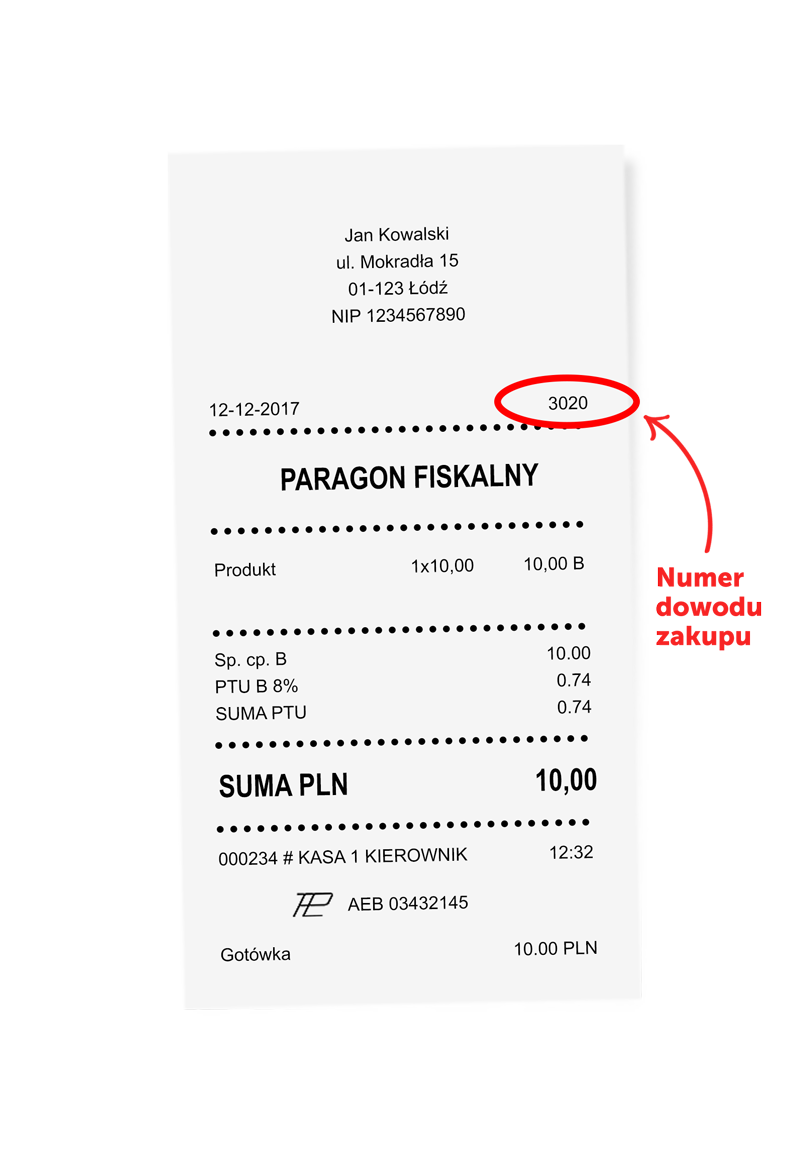 